                                  RAMPS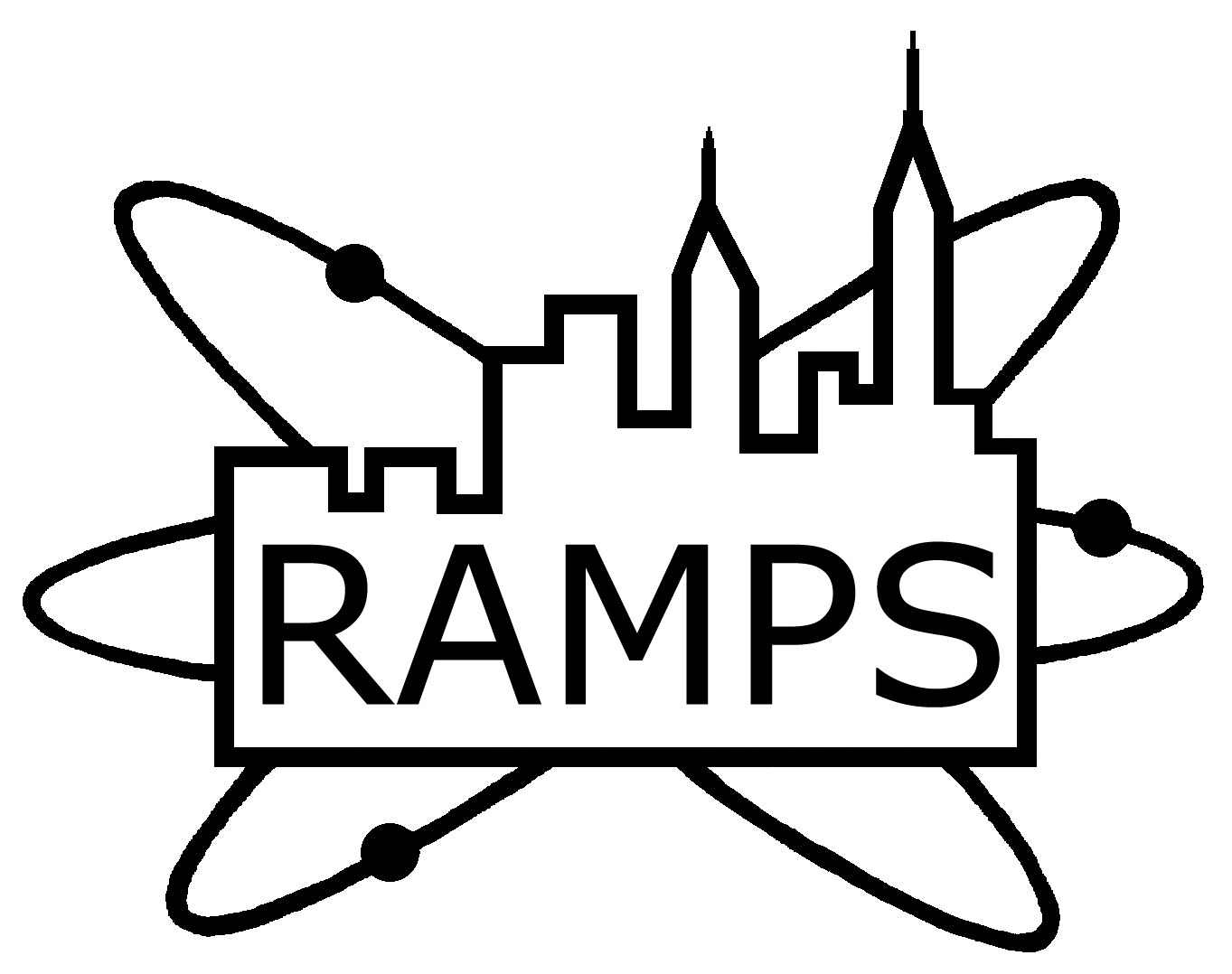 Radiological and Medical Physics Society of New York, Inc.Memorial Sloan-Kettering Cancer Center, 1275 York Avenue, New York, NY 10065 (212) 639 - 5169ANNUAL BUSINESS MEETINGANNOUNCEMENTThursday, October 8th, 2015Memorial Sloan-Kettering Cancer CenterZuckerman Auditorium 417 E 68th Street (between 1st and York)The Changing Face of AAPMSPEAKER:Bruce Curran, MEng, FAAPM, FACMP, FACRAAPM President-ElectAssociate ProfessorRadiation OncologyVirginia Commonwealth University Medical CenterRichmond, VAEducational Objectives:Review the AAPM Governance Assessment effort and solicit feedback from RAMPS membersDiscuss recent AAPM Ad Hoc Committee Reports and the changes envisioned by these reportsHave an open discussion on the recent decision to initiate Author fees for JACMP and explore optionsRAMPS Board Meeting: 5:00-6:00PM, MSKCC: Classroom S-1132 (Schwartz Building). All members are welcome to attend. Registration for dinner is via PayPal (RAMPS website) - Member: $60, Non-Member: $90, Students & Residents: $20.Note: Registration is for dinner ONLY. Program is free (all are welcome)CAMPEP credits: 1.0 MPCEC hours was applied to CAMPEP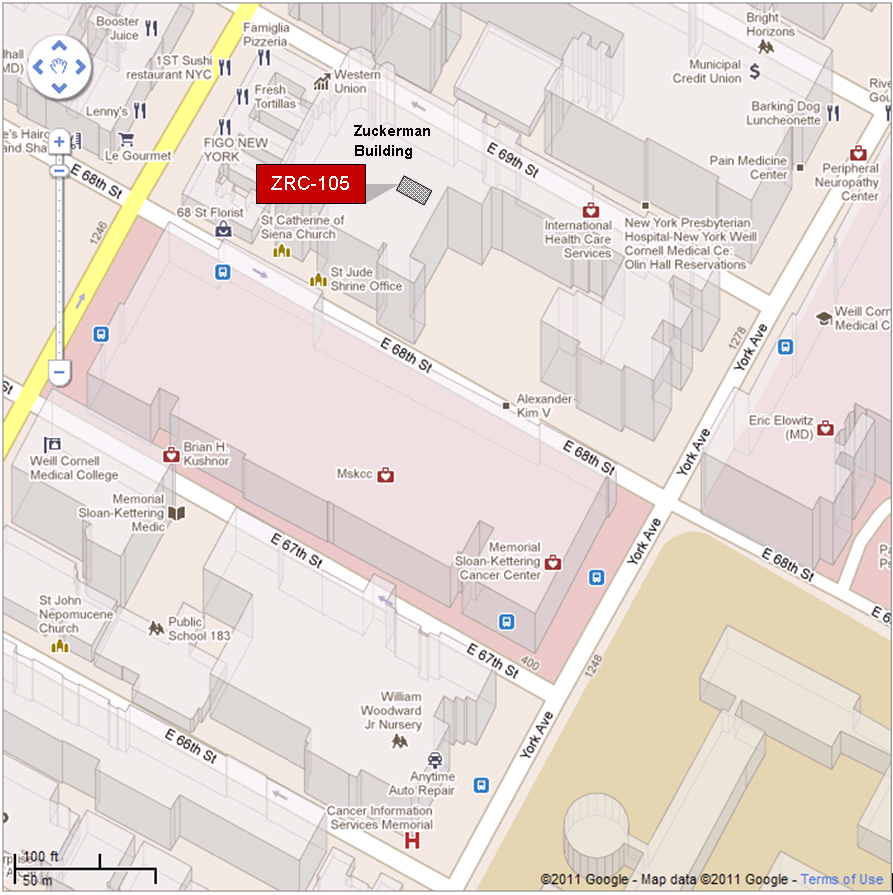 By SubwayTake the #6 train to East 68th Street. Walk four blocks east to First Avenue, or take the M66 bus eastbound to First Avenue.By BusTake the M31 to the East 67th Street stop, directly in front of Memorial Hospital. (The M31 operates north and south on York Avenue, and across town on 57th Street.) Take M15 north bound to First Avenue and 67 Street stop. Take M15 south bound to Second Avenue and 68 Street. Walk one block east to First Avenue.By CarApproaching from South of East 68th Street, take the FDR Drive northbound to the 61st Street exit. Make right onto York Avenue and go north to 68th Street. Approaching from North of East 68th Street, take the FDR Drive southbound to the 71st Street exit. Make left onto York Avenue and go south to 68th Street.PROGRAM6:00 pm          Reception6:30 pm          President’s and Treasurer’s Reports7:00 pm          Lecture by Bruce Curran, AAPM President-Elect7:45 pm          Questions and Answers8:15 pm          Dinner at nearby restaurant (reservations required)